مخبر بنك الاختبارات النفسية والمدرسية والمهنيةبالشراكة مع: الجمعية الطبية ما بين الولايات للتوعية الصحية – باتنةينظم الملتقى الدولي حول:المعاناة في العمل لدى العاملين في ميدان التمريض-تشخيص ومقاربات علاجية-أيام 11/12 فيفري 2020تحت شعار: تشخيص الواقع واستشراف للمستقبلالديباجة:    يعد التمريض مهنة سامية فهي من أقدم المهن على وجه الأرض،اذ تعتبر واحدة من مهن الصحة التي تهتم بالعناية بالأفراد والأسر والمجتمع عموما، ويعرف التمريض كعلم وفن ويهتم بالفرد ككل - جسما وعقلا وروحاـــ  ومساعدته على الشفاء ، ويشمل ذلك العناية ببيئته وتقديم التثقيف الصحي له، كما يحترم حياة الإنسان وكرامته وحقوقه ،فاذا كان الطبيب هو القلب النابض في المستشفى فإن الممرض هو شريانه ووريده، رغم ذلك فانه لا يخفى على المتخصصين  بأنها تعد من المهن الصعبة والشاقة ، لما تتسم به من خصوصية وواجبات وما يرتبط بها من أوضاع تفرض على العاملين فيها ًتحديات وضغوطا متزايدة ، فقد بينت عدد من الدراسات في هذه المجال أنَّ العاملين في مهنة التمريض من أكثر المهنيين المعرضين للضغوط النفسية، وذلك لما تتضمنه من مواقف مفاجئة، وشعور بالمسؤولية نحو المرضى، وأعباء عمل زائدة، تعرض العاملين فيها إلى العديد من المشكلات النفسية والصحية الناجمة عن شعورهم بالتوتر والتأزم النفسي في العمل (1984Marrinal) ، وقد أيَّدت هذه النتائج أيضا الدراسات العربية التي أشارت إلى أنَّ العاملين في مهنة التمريض يشعرون بدرجة عالية من القلق والاكتئاب مقارنة بغيرهم من العاملين في المهن الأخرى ،  إذ أنَّهم يواجهون ضغوط عمل أكبر من غيرهم، نظرا لتعاملهم مع الحالات الحرجة، وضغط العمل، والنقاشات الحادة مع الفريق الصحي، وغيرها من العوامل الأخرى....لذلك يأتي هذا الملتقى للوقوف على الظاهرة وتحليلها واستقرائها ومعرفة أسبابها وتداعيتها على العاملين ،خاصة إذا علمنا ان تعداد العاملين في السلك شبه الطبي في مختلف التخصصات يبلغ 92 ألف عونا ينشط في 285 قطاع صحي و35 مؤسسة استشفائية متخصصة و14 مركزا استشفائيا جامعيا".من هنا جاءت فكرة تنظيم ملتقى دولي والذي يحمل شعار ""تشخيص الواقع استشراف للمستقبل""تزامنا مع اليوم العالمي للتمريض ، لتشخيص وتعرية الواقع والوقوف عل تشخيص دقيق وعلمي لظاهرة المعاناة في العمل من حيث كونه موضوعا جديدا يستدعي من كل الباحثين والخبراء وأصحاب المؤسسات الاستشفائية خاصة التطرق إليه من اجل الوصول إلى فهم أبعاده وخصائصه و مظاهره،  وكذا التعرف على مختلف المقاربات العلمية المتنوعة لحل المشكلة والتخفيف منها من خلال إيجاد البدائل المناسبة .من هنا فان إشكالية الملتقى تتمحور في التساؤلات التالية :ما المقصود بظاهرة المعاناة في العمل في ميدان التمريض ؟ ما هي إبعادها ومظاهرها وما هي المقاربات العلمية التي فسرتها وتناولتها ؟ وما هي التوجهات العلمية الحديثة في  التخفيف من المعاناة في العمل ؟ أهداف الملتقى:التعرف على مختلف المقاربات المفاهمية لظاهرة المعاناة في العمل في ميدان التمريض.التعرف على مختلف تمظهرات وتداعيات المعاناة في العمل في ميدان التمريض على الصحة النفسية والجسدية للعاملين.استعراض الموروث العلمي المحلي العربي والأجنبي بخصوص الظاهرة. عرض مختلف الدراسات العلمية في التخصصات (الانثربولوجية ، النفسية ، الاجتماعية ،الطبية ، الصحية ...)  بخصوص ظاهرة المعاناة في العمل في ميدان التمريض.التعرف على أدوات التشخيص والكشف ، الانتقاء ، التدريب، التأهيل  في ميدان التمريض .التعرف على الآليات والأدوات المختلفة للتخفيف من المعاناة في العمل في ميدان التمريض من منظورات متنوعة ( نفسية ، ارغونومية ..، صحية وطبية ، إرشادية وعلاجية،...).محاور الملتقى:المقاربة المفاهمية للمعاناة في العمل في ميدان التمريض ( معرفية ، نفسية ، اجتماعية ، قانونية ، طبية....)المشكلات النفسية والاجتماعية الناجمة عن المعاناة  في ميدان التمريض  ( دوران العمل،  حوادث العمل، الضغط النفسي، الاحتراق النفسي، التنكيد، التحرش،الاضطرابات السيكوسوماتية  .......الخ)الموروث العلمي لظاهرة المعاناة في العمل في ميدان التمريض ( الدراسات العلمية العربية والأجنبية وفي التخصصات : انثربولوجية، نفسية اجتماعية، طبية، قانونية ....)عرض بأهم الاختبارات والمقاييس النفسية المستخدمة في ميدان التمريض ( التشخيص النفسي، اختبارات الانتقاء المهني، التأهيل........) .دور الارغونوميا في التقليل من المعاناة في العمل في ميدان التمريض ( تصميمات بيئات العمل ، تصميم أدوات العمل .....الخ )المقاربات العلاجية للتخفيف من المعاناة في العمل ( برامج التدريب، برامج الإرشاد والعلاج النفسي،  التربية العلاجية، برامج التدخل الطبي ...الخ )   شروط المشاركة:تقبل المداخلات الفردية والثنائية ويتم التكفل بمتدخل واحد.تعطى الأولوية للبحوث الميدانية وتجارب المؤسسات والخبراء والبحوث الحديثة بالدرجة الأولى.البحوث التي لا تستوفي الشروط العلمية والمنهجية مرفوضة ( من الإشكالية إلى كتابة المراجع بطريقة APA).شروط وقواعد الكتابة:باللغة العربية: Arabic Simplified 14 في المتن، مع عناوين بخط 16، وباللغة الأجنبية:Times New Roman بخط12 للمتن و14 للعناوين.ترفق البحوث بملخص باللغة المحرر بها وآخر بلغة مغايرة فرنسية أو انجليزية).البحوث المقبولة للنشر ينسقها أصحابها في نموذج خاص للنشر سيرسل لهم.الهيئة العامة المشرفة والمنظمة للملتقىالهيئة العلمية للملتقىاللجنة العلمية: أ.د.يوسفي حدةاللجنة التنظيمية:رئيس اللجنة التنظيمية: د/ بوزيد ابراهيمنائبا رئيس اللجنة التنظيمية: عمار مدرق ناروسليمان خادمحقوق المشاركة:الأساتذة من داخل الوطن: 600د.ج ( حقوق الإطعام ، استراحة القهوة، شهادات ومحفظة الملتقى)الأساتذة الأجانب:50 أورو.طلبة الدكتوراه:300د.جلا يتحمل الملتقى مصاريف السفر ولا الإقامة.المتدخلون الذين قبلت مداخلاتهم في كتاب الملتقى ملزمون بدفع حقوقه عند أخذه خلال الملتقى.تواريخ مهمة:إرسال الدعوات وتأكيد المشاركة: 30/01/2012.للاتصال والاستفسار:bechkaaazzedine@gmail.com                                 yousfihad@yahoo.fr0669771834(+213)0541731234 (+213)0660466596(+213)ملاحظة: المداخلات المرسلة سابقا فقط تأخذ بعين الاعتبار مع إعادة تحكيمها وفرزها نظرا لعددها الهائل.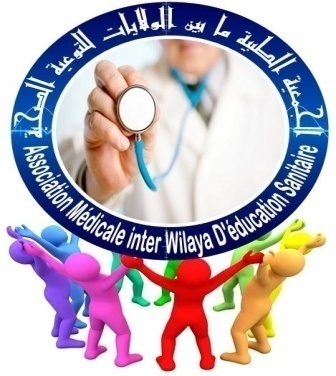 وزارة التعليم العالي والبحث العلميجامعة الحاج لخضر –باتنة1-كلية العلوم الاجتماعية والانسانية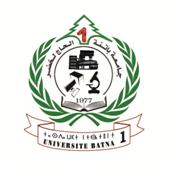 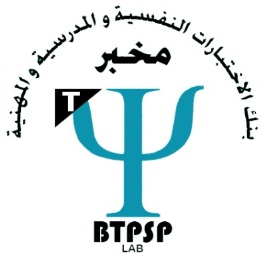 الرئيس الشرفي للملتقىأ.د/ ضيف عبد السلام: مدير جامعة باتنة1رئيس الملتقىد/ عزالدين بشقهرئيس اللجنة العلميةأ.د/ يوسفي حدةرئيس اللجنة التنظيميةنائب1 نائب 2د. بوزيد ابراهيمط.د. مدرق انرو عمارسليمان خادم: الأمين العام للجمعية الطبيةالرقمالاسم واللقبالصفةالرتبةالوظيفةالمؤسسة01اد /فتيحة بن زروالعضوااستاذ .ت.ع استاذ دائمام البواقي 02اد/ بوفولة بوخميسعضوااستاذ.ت.ع استاذ دائمعنابة 04اد/ بلقاسم بلغيثعضواستاذ.ت.عاستاذ دائمتونس 05د/ علي تركي نافل القريشي عضواستاذ.ت.عاستاذ دائمجامعة بغداد 06اد / مرعي يونس سلامة عضواستاذ .ت.عاستاذ دائمجامعة RENNE07اد/ احمد محمد ال خيرة عسيري عضواستاذ.ت.ع استاذ دائمالسعودية08اد/ حمزةعبد الكريم سليمان الربابعةعضواستاذ.ت.عاستاذ دائمالاردن 09اد/نصير صبار لفته عبد الله الجبوري عضواستاذ  ت.عاستاذ دائمالعراق10اد/ احمد سالم عبد الهادي الغليلاتعضواستاذ ت.عاستاذ دائمالاردن 11اد/ احمد عبد الله محمد الشريفين عضواستاذ ت.عاستاذ دائمالاردن 12د/يوسفي حدة عضواستاذ ت.عاستاذ دائمباتنة 113د/ ابريعم سامية عضواستاذ ت.عاستاذ دائم ام البواقي 14د/بن غذفة شريفةعضواستاذ محاضراستاذ دائمسطيف 2 15رشيد لحماريعضو مختص أمراض الغددطبيبخنشلة15محبوب محمدعضوأستاذ جراحطبيبالمستشفى الجامعي سطيف17شينار عثمان عضوأستاذ جراح طبيب امراض باطنيةباتنة 18د/بولسنان فريدة عضواستاذ محاضراستاذ دائمالمسيلة19د/قارح سماح عضواستاذ محاضراستاذ دائمباتنة 120د/بلخيري وفاء عضواستاذ محاضراستاذ دائم باتنة 121د/عطال يمينة عضواستاذ محاضراستاذ دائمباتنة122د/سليماني صبرينةعضواستاذ محاضراستاذ دائمقسنطينة 223د/بوزيد ابراهيم عضواستاذ محاضراستاذ دائمام البواقي 24د/عز الدين بشقة عضواستاذ محاضراستاذ دائم باتنة 125د/بوعود اسماء عضواستاذ محاضراستاذ دائمسطيف 226د/ الاحسن حمزة عضواستاذ محاضراستاذ دائمتيزي وزو27د/سميرة الهاشم عضواستاذ محاضراستاذ دائمسلطنة عمان 28د/هلايلي ياسمينة عضواستاذ ت.عاستاذ دائمباتنة 129د/ صليحة القص عضواستاذ محاضراستاذ دائم سطيف 230اد/محمد دعاسينعضواستاذ محاضراستاذ دائمالاردن 31د /بلاش صليحة عضواستاذ محاضراستاذ دائمالجزائر 232د/ بوغول زهيرعضواستاذ محاضرأستاذ دائمسطيف233د/ زغيش وردةعضواستاذ محاضرأستاذ دائمباتنة134د/ صونيا عواجعضواستاذ محاضرأستاذ دائمباتنة1الرقمالاسم واللقبالصفةالرتبةالوظيفةالمؤسسة01لويزة مسعوديعضواأستاذاستاذ دائمجيجل02لشخب مالكعضواطبيب قطاع الصحة بخنشلة03شنة زكيةعضواأستاذاستاذ دائمباتنة104سلات سليمةعضوااستاذ مساعداستاذ دائمباتنة 105عورة لينة عضواستاذ مساعداستاذ دائم باتنة 106لكحل سميرعضوااستاذ مساعداستاذ دائمباتنة07لعزازقة حمزةعضوااستاذ مساعداستاذ دائمباتنة08ايمان تكوتيعضوااستاذ مساعداستاذ دائمقسنطينة 309دليلة جلولعضوااستاذ مساعداستاذ دائمباتنة 110بارور نوالعضواطالبة دكتوراهاستاذة مؤقتة باتنة 111زروال رانية عضواطالب دكتوراهاستاذة مؤقتةباتنة 112بلعيد احمد عضوطالب دكتوراهاستاذة مؤقتةباتنة 113فاطمة حموديعضواطالبةدكتوراهاستاذة مؤقتةباتنة 114جماطي نبيهة عضوا طالبة دكتوراهاستاذة مؤقتةباتنة 115مداسي عبد الوهابعضواطالب دكتورهاستاذة مؤقتةباتنة 116بخوش سارةعضواطالب دكتورهاستاذة مؤقتةباتنة 117حمودي فطيمةعضواطالب دكتورهاستاذة مؤقتةباتنة 118بوزغاية نهادعضواطالب دكتورهاستاذة مؤقتةباتنة 119سكيو ريمةعضواطالب دكتورهاستاذة مؤقتةباتنة 120عروفي ساميةعضواطالب دكتورهاستاذة مؤقتةباتنة 121جلول دليلةعضواطالب دكتورهاستاذة مؤقتةباتنة 122بن ابراهيم نوالعضواطالب دكتورهاستاذة مؤقتةباتنة 123قاسمية امالعضواطالب دكتورهاستاذة مؤقتةباتنة 1